Приложение 1.Информация о предлагаемых к сдаче в аренду объектах.Балансодержатель объекта: УНП 590946697, Коммунальное унитарное предприятие «Жилищно-эксплуатационная служба Сморгонского района», 231042, Гродненская область, г. Сморгонь, ул. Мира 19б, 8-01592-4-41-72, тел. факс 3-84-70, орган государственного управления: Сморгонский РИК, коммунальная форма собственности.Наименование объектаМестоположениеобъектаХарактеристика объектаИнженерная и транспортная инфраструктураОбщая площадь, предлагаемая к сдаче в аренду (кв.м)Предполагаемое целевое использованиеСпособ сдачи в аренду (прямой договор аренды или путем проведения аукциона)Примечание (указывается: величина коэффициента от 0,5 до 3; информация о сдаче в почасовую аренду и др.)Фотография объектаПомещениег. Сморгонь, ул. Мира,    19 б (гаражи)Здание 1- этажное, 1981 г.п., общая площадь здания 1960,2 м.кв. Фундамент-ленточный из ж/б блоков,  стены – кирпичные, крыша – мягкая рулонная, полы – бетонные. В помещении имеются: эл. освещение; отопление и водоснабжение.Туалет в соседнем здании.101,2ГаражиПрямой договор арендыКоэффициент в зависимости от спроса на недвижимое имущество установлен в размере 3,0 к базовой ставке.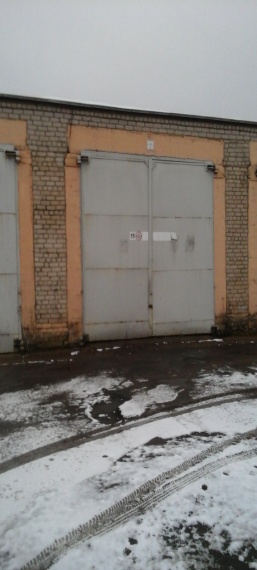 